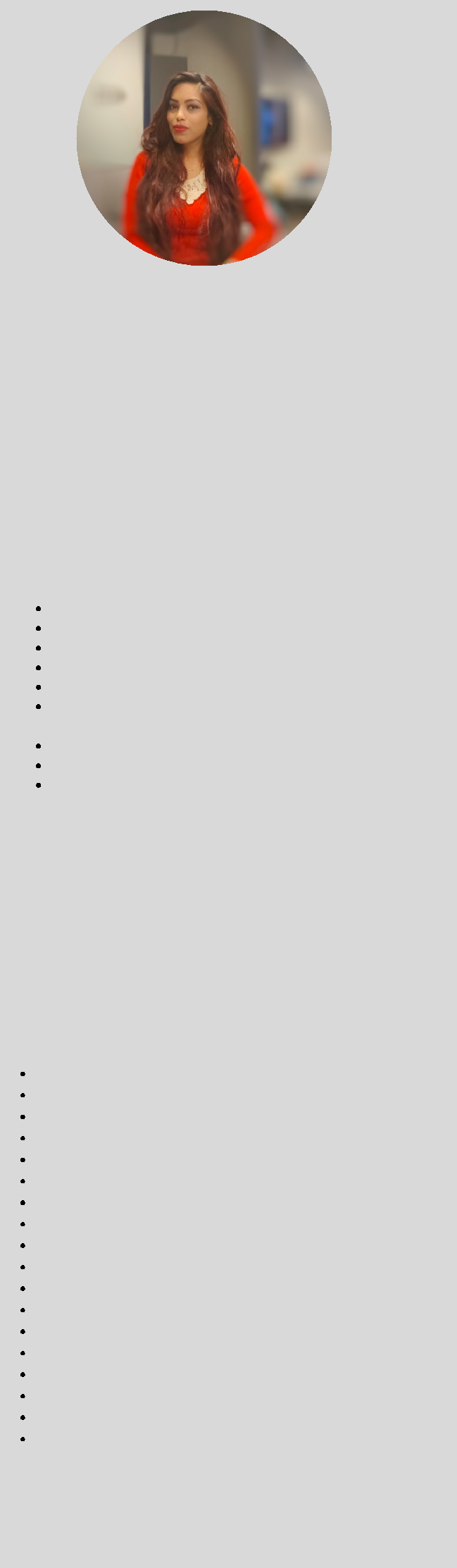 GET TO KNOW MEDriven HR Executive 5 plus years of experience in human resources leadership & development. Proficient communicator and decisive team manager. Demonstrated strong business acumen with a knowledge of Human Resources.MY PROJECTSDevelop a feedback systemPerformance appraisalMethodologies.Action and code of conduct.Organisational culture and practical exposure. Collaborated with team of HRs in the development of 360 degree feedback Documented and resolved attrition Creating tools company wide.To find out factors fluctuates HR strategy.WORK WITH ME!Email: supriya-397306@gulfjobseeker.com Address: AL KaramaDubaiSKILLS AND ABILITIESBenefits administrationRecruitment strategiesEqual opportunities facilitationLabor negotiationsConfidential Record keepingPerformance management systemsHR Business PartnerHRIS,SLA,ATS,TA,GREYTHR, Audit preparation and reporting Training & Development. Effective Communication SkillsExquisite Organisational &Management skills Reasoning skillsHR Generalist Affairs & Employee RelationsVendor ManagementStakeholder ManagementSuccession PlanningMS word, MS powerSUPRIYA HR PROFESSIONALWORK EXPERIENCESENIOR HR EXECUTIVERADICAL IT SOLUTIONS 2014-2019 HYDERABAD (INDIA)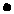 As a Recruiter managed end to end recruitment, screening shortlisting for ITnon-IT.field.Partnered with Leadership Team to accurately identify needs and create effective sourcing strategies to generate a diverse pipeline of qualified candidates.Promote career growth and a development develop a high performanceMaintaining relationship with all vendor and provider contracts,agreements.Performance management and talent management.Act as a partner to the Recruiting team and hiring managers in interviewing Serve as the business partner to various levels.Demonstrates the ability to and understand data and information quickly, with good attention to details.Experience working across all HR disciplinesManaging & Coordinating with candidates, Interview panel, senior managers post interview feedback.Managing employee information payroll,leaves,exit,compensation and benefits database with accuracy and updated.Talent management, workforce planning, compensation, change management, productivity improvements, designAble to negotiate with senior leaders to gain their consensus and strong commitment for action.Provided insight to employees, assess issues/potential risks and recommend action to reach balanced solutions.Maintain and update all HR policies and tools.Talent Acquisition from different sources with desired result. Background verification for the new employee with complete joining formalities.Define business requirements and confirm suitability to shape HR strategy.Extensive experience as an HR Business Partner combined with general HR experienceIdentifies training needs for business units and individual coaching needs.Catering & analyse L and DEnsuring on time adherence to HR compliance.EDUCATION BACKGROUNDCENTURION UNIVERSITYMASTER'S OF BUSINESS ADMINISTRATIONHUMAN RESOURCES | 2012-2014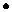 Centurion University Intern Gained insights in HR counselling. Assisted in University CSR Events.As soft skill trainer guided NSDC students.RAVENSHAW UNIVERSITYBACHELORS OF ARTSECONOMICS HONORS | 2008-2011Won the best Volunteer Award 2011Member of the lakshya ClubStudent Council SecretaryAWARDS AND RECOGNITION:ROOKIE ROCKSTAR 2015 BEST PERFORMANCE 2015-09 BEST SOFT SKILLS TRAINER 2014-11